Sultry!Choreograaf	:	Rob Fowler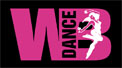 Soort Dans	:	2 wall line danceNiveau		:	IntermediateTellen 		:	64Info		:	Intro 24 tellenMuziek		:	"Perfidia" by John AltmanStep, Sweep, Cross, Back, ¼ Turn Left, Touch Right, ¾ Turn Right1-2	RV stap voor, LV sweep voor3-4	LV kruis over, RV stap achter5-6	LV ¼ linksom en stap opzij, RV tik opzij7-8	RV ¼ rechtsom en stap voor, LV ½ rechtsom en stap achter¼ Turn Right, Left Together, ¼ Turn Right Shuffle, Rock Step, ½ Turn Left Shuffle1-2	RV ¼ rechtsom en stap opzij, LV stap naast3&4	RV ¼ rechtsom en stap voor, LV sluit aan, RV stap voor5-6	LV rock voor, RV gewicht terug7&8	LV ¼ linksom en stap opzij, RV sluit aan, LV ¼ linksom en stap voor¼ Left Rock Right, Rock Left, ¼ Turn Shuffle Fwd, Repeat On Left1-2	RV ¼ linksom en rock opzij, LV gewicht terug3&4	RV ¼ rechtsom en stap voor, LV sluit aan, RV stap voor5-6	LV ¼ rechtsom en rock opzij, RV gewicht terug7&8	LV ¼ linksom en stap voor, RV sluit aan, LV stap voorRock Step, Shuffle Back Right, ½ Turn, ¼ Turn Rock & Cross1-2	RV rock voor, LV gewicht terug3&4	RV stap achter, LV sluit aan, RV stap achter5-6	LV ½ linksom en stap voor, RV stap voor7-8	R+L ¼ draai linksom, RV kruis overHitch Left, Jazz Box, Hold & Cross Shuffle1	LV hitch2-6 	LV kruis over, RV stap achter, LV stap opzij, RV kruis over, rust&7&8	LV stap opzij, RV kruis over, LV stap opzij, RV kruis overSide Rock, Weave, ½ Turn Left Side, Hold1-2	LV rock opzij, RV gewicht terug3-4	LV kruis achter, RV stap opzij5-6	LV kruis over, RV stap opzij7-8	LV ½ linksom en stap opzij, rustCross, Touch, Back, Side Step, Cross, Touch, Back, Side Step1-4	RV kruis over, LV tik gekruist achter, LV stap achter, RV stap opzij5-8	LV kruis over, RV tik gekruist achter, RV stap achter, LV stap opzijRock Step Fwd, 1¼ Turn Back Right, Hold & Side Rock1-2	RV rock voor, LV gewicht terug3-4	RV ½ rechtsom en stap voor, LV ½ rechtsom en stap achter5-6	RV ¼ rechtsom en stap opzij, rust&7-8	LV stap naast, RV stap opzij, LV stap naastBegin opnieuw